Доверенность №________ г. Санкт-Петербург									01.января.20ХХ г.Общество с ограниченной ответственностью ХХХХХХХ, именуемое далее Общество, Свидетельство о внесении записи в ЕГРЮЛ серия ХХ № ХХХХХХХХХ, дата внесения записи ХХ ХХ ХХХХ года, зарегистрированное Регистрационной палатой Администрации Санкт-Петербурга ХХ ХХ ХХХХ года, № ХХХХХ, ОГРН ХХХХХХХХХХХХХ, ИНН ХХХХХХХХХХ, КПП ХХХХХХХХХ, в лице Генерального директора Иванова Ивана Ивановича, действующего на основании Устава,	Настоящей доверенностью уполномочивает Должность, Ф.И.О. (паспорт гражданина Российской Федерации, серия: ХХ, № ХХХХХХ, выдан ХХ.ХХ.ХХХХ, полное наименование выдавшей организации), от имени Общества участвовать в переговорах с АО «Апатит» по вопросам заключения, изменения и расторжения договоров, с правом предоставления коммерческих предложений, определения условий таких договоров, участвовать в тендере АО «Апатит» № и полное наименование тендера (далее – Тендер) и для реализации указанных полномочий от имени Общества:- подписывать и предоставлять необходимые документы, в том числе заявку на участие в Тендере, тендерное предложение, квалификационную, техническую и коммерческую документацию;- вносить изменения, по своему усмотрению, в первоначальное тендерное предложение (заявку на участие в Тендере) Общества, в том числе относительно его цены, сроков, гарантий и иных условий;- участвовать в тендерных процедурах, в том числе оглашении результатов тендера;- отзывать заявку на участие в тендере;- давать разъяснения положений заявки на участие в тендере;- передавать и получать документы, расписываться в приёме/передаче документов;- совершать все иные необходимые действия в целях обеспечения заключения Обществом договора на оказание (выполнение) комплекса работ по проводимому тендеру, в качестве исполнителя (подрядчика) указанных работ.Настоящая доверенность выдана сроком по ХХ.ХХ.ХХХХ года без права передоверия предоставленных ею полномочий другим лицам.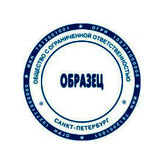 Генеральный директорООО «ХХХХХХХХХХ»								И.И. Иванов